花蓮縣花蓮市明廉國民小學108學年度性侵害防治課程宣導推動成果報告主題：性侵害防治課程年級：五年級成果照片：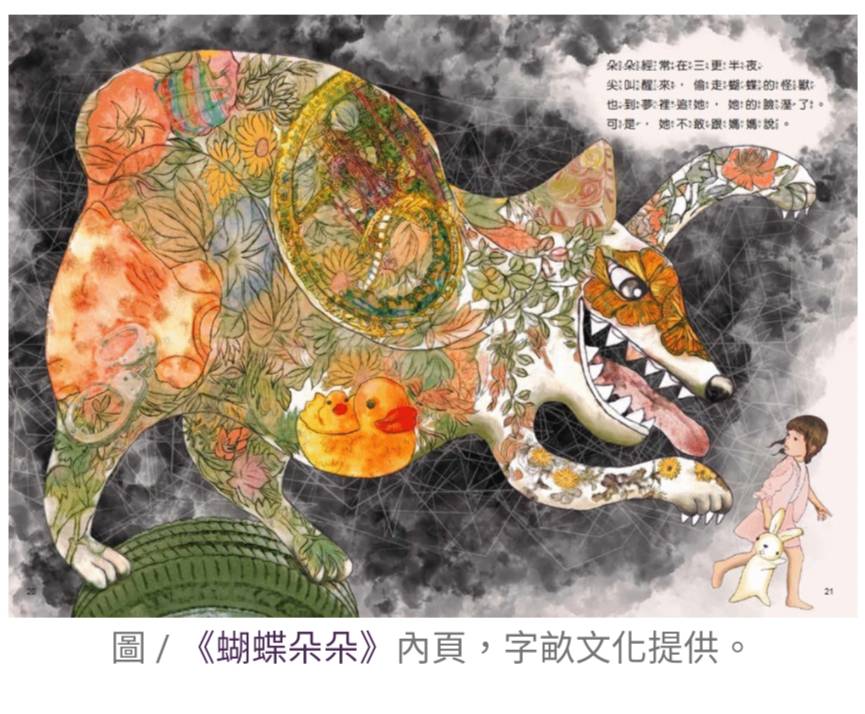 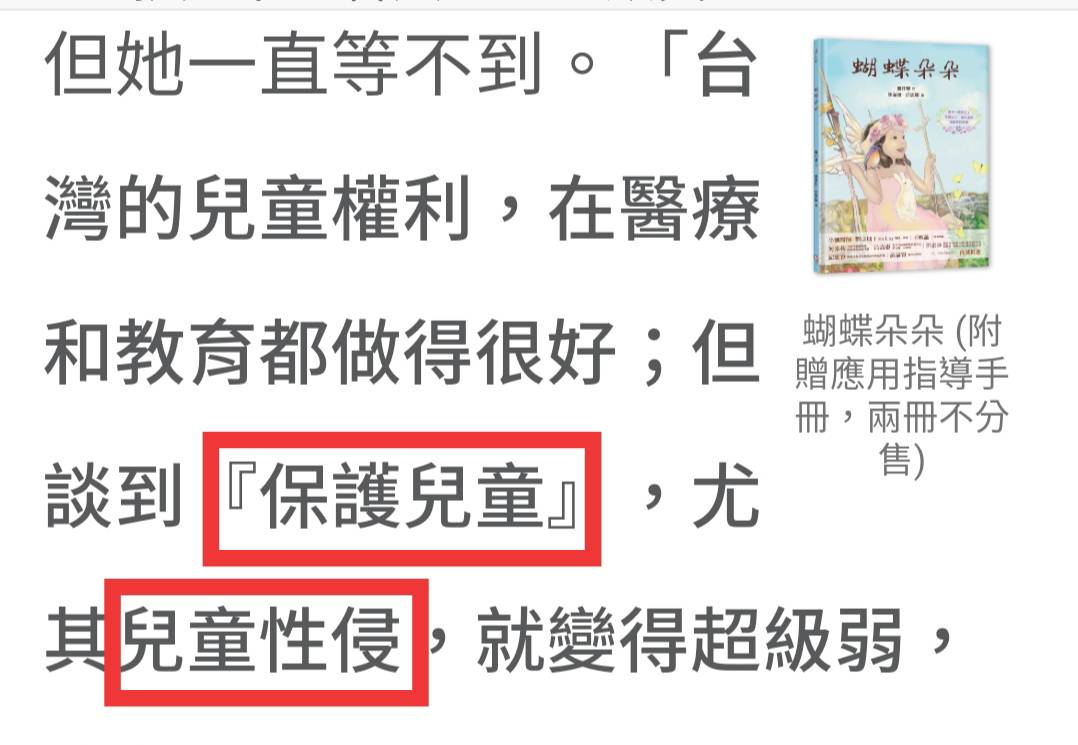 圖片說明：共讀專書—<蝴蝶朵朵>圖片說明：親子共讀—<蝴蝶朵朵>使用指導手冊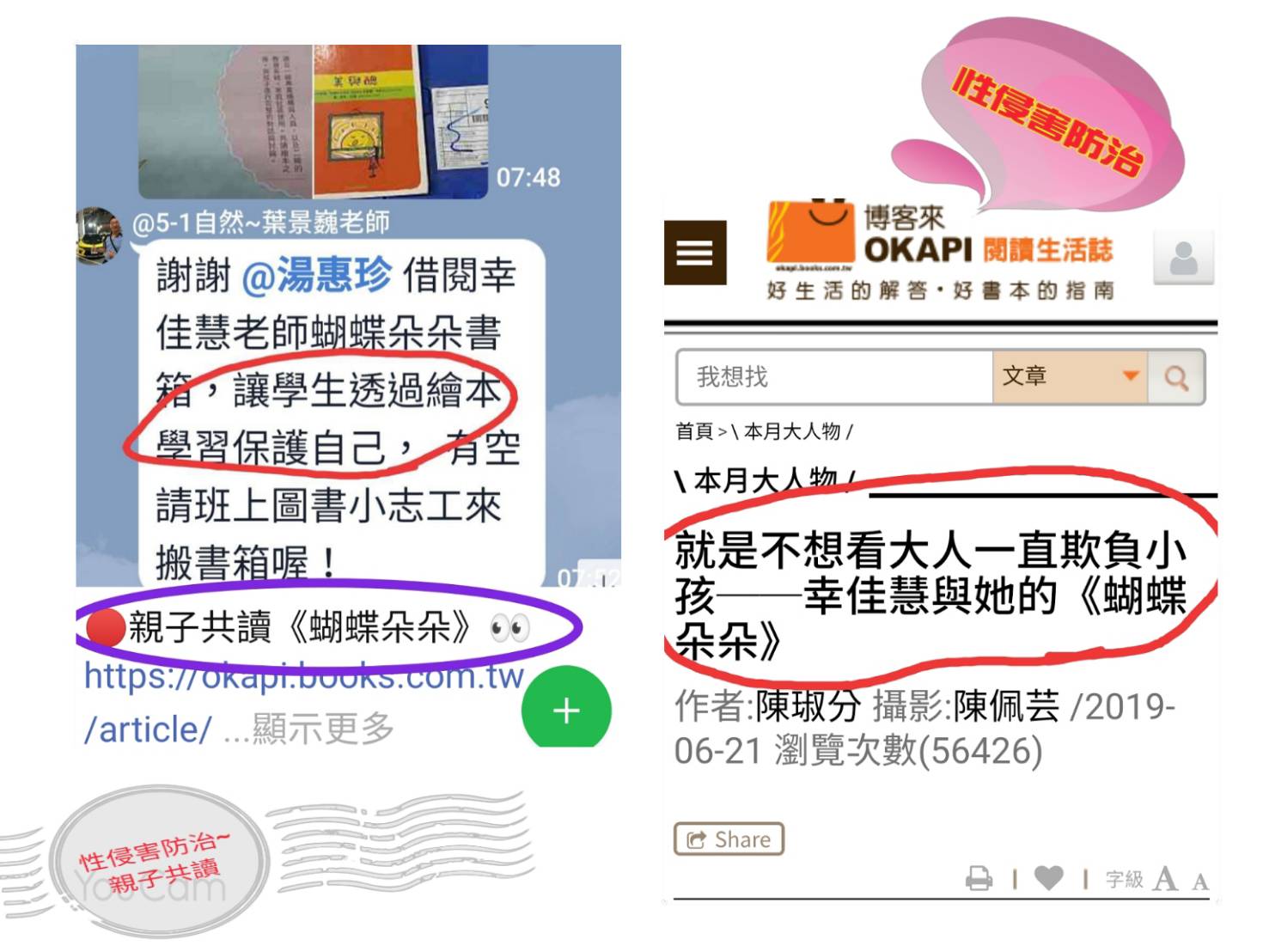 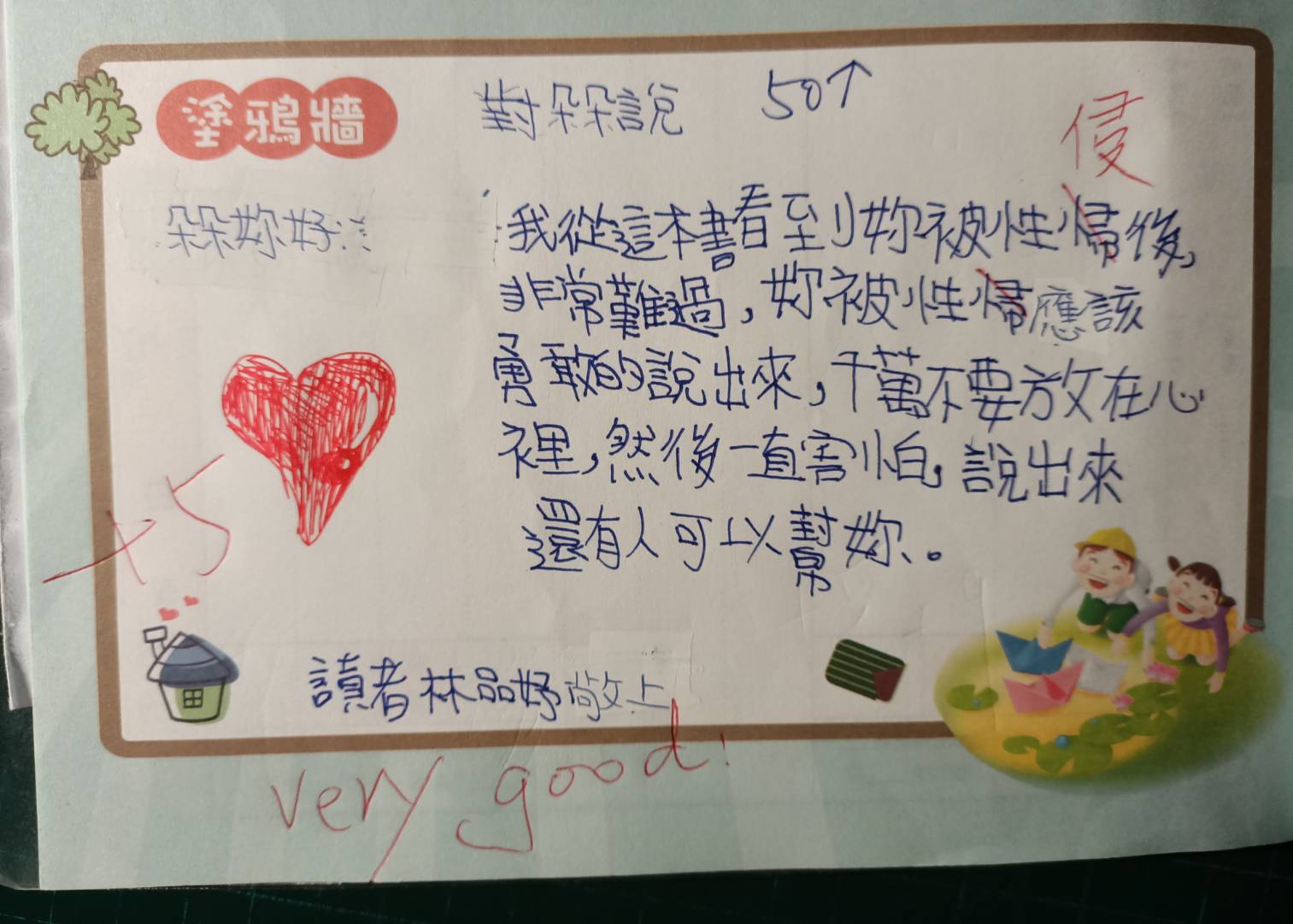 圖片說明：親子共讀專書—          班群邀請家長共讀<蝴蝶朵朵>圖片說明：<蝴蝶朵朵>專書讀後有感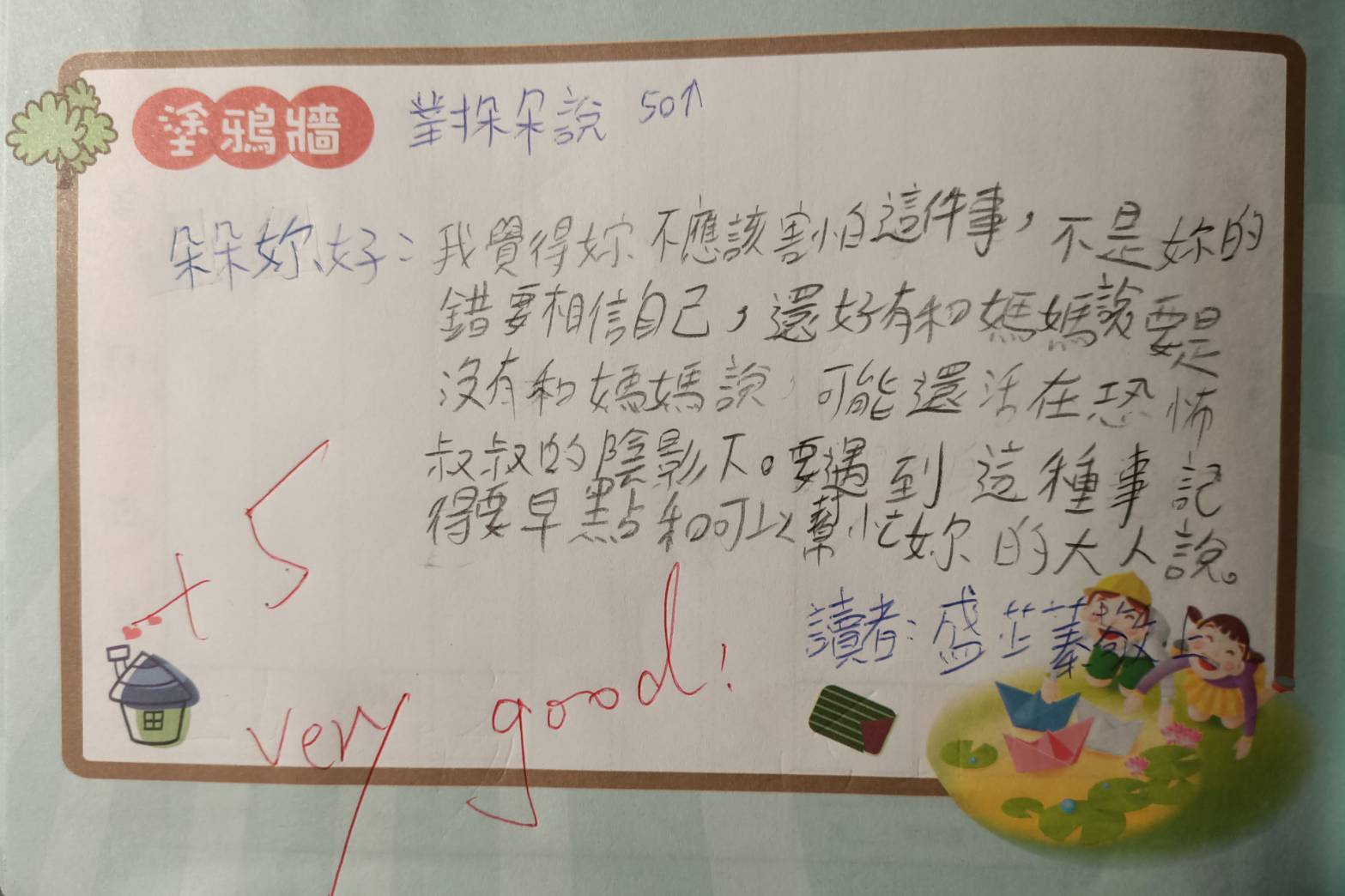 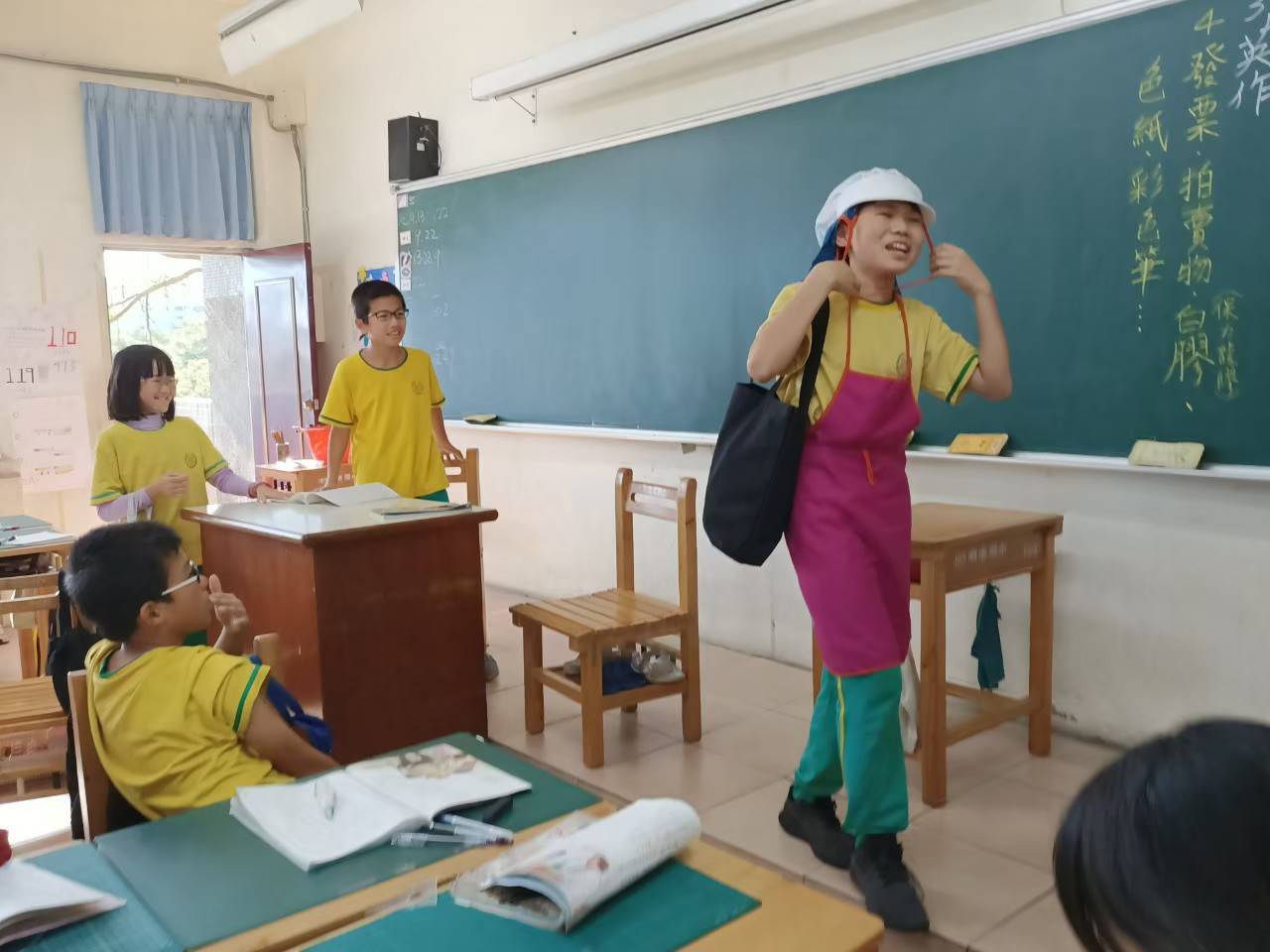 圖片說明：<蝴蝶朵朵>專書讀後有感圖片說明：小組登台報告